                            T.C.                          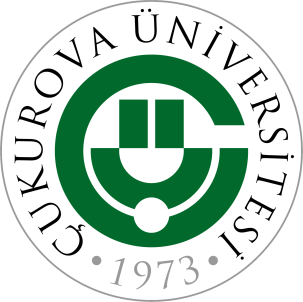 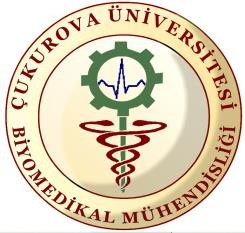 ÇUKUROVA ÜNİVERSİTESİMÜHENDİSLİK FAKÜLTESİBİYOMEDİKAL MÜHENDİSLĞİBÖLÜMÜ STAJ DEFTERİ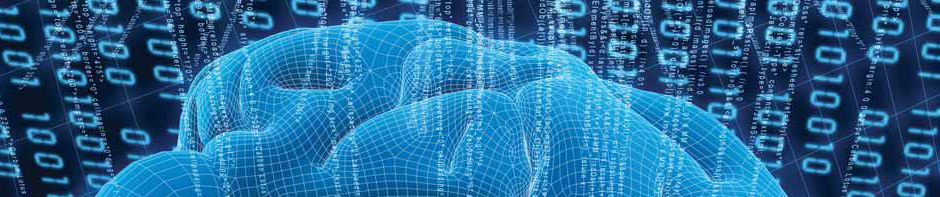 Stajyer Öğrencinin;Adı ve Soyadı: ***Sınıfı: ***No: ***Öğrenim Türü: 1. ÖğretimStaj Türü: 2.DevreStaj Yapılan Yer: ***Staja Başlama Tarihi: ***Stajın Bitiş Tarihi: ***Adana 2021ÇUKUROVA ÜNİVERSİTESİ MÜHENDİSLİK FAKÜLTESİ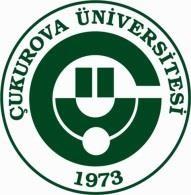 BİYOMEDİKAL MÜHENDİSLİĞİ STAJ DEFTERİPRATİK ÇALIŞMALARI İNCELEME KOMİSYONUNUN KANAATİPRATİK ÇALIŞMANIN GÜNLERE DAĞILMA ÇİZELGESİÖĞRENCİNİNBölümüBiyomedikal Mühendisliği{{Foto}}ÖĞRENCİNİNNumarası{{OgrenciNo}}{{Foto}}ÖĞRENCİNİNAdı, Soyadı{{Isim_ve_Soyisim}}{{Foto}}ÖĞRENCİNİNOkula Girdiği Yıl{{OkulaGirisTarihi}}{{Foto}}ÖĞRENCİNİNBu Çalışmayı Kaçıncı Devre Pratik Çalışması Olarak Yaptığı{{Devre}}{{Foto}}ÖĞRENCİNİNPratik Çalışmaya Başladığı TarihPratik Çalışmaya Başladığı Tarih{{BaslamaTarihi}}ÖĞRENCİNİNPratik Çalışmayı Bitirdiği TarihPratik Çalışmayı Bitirdiği Tarih{{BitisTarihi}}ÖĞRENCİNİNKaç İş Günün Pratik Çalışma YaptığıKaç İş Günün Pratik Çalışma Yaptığı{{IsGunu}}İşyeri veya Firmanın Adı ve Adresi{{Firma}}Yukarıda ismi yazılı ve fotoğrafı yapıştırılmışİşyeri veya Firmanın adına defteriolan öğrencinin işyerimizde {{IsGunu}} iş günü Pratik Çalışma yaptığından ve bu defteri kendisinin tanzim ettiğini beyan ve tasdik ederimTasdik eden işyeri amirininÜnvanı	:........................................../.../202..Adı	:.......................................Diploma No :........................................İmza ve MühürOda Sicil No :.......................................Yapılan pratik çalışma {{IsGunu}} iş günlük {{Devre}} devre çalışması olarak kabul Edilmiştir / Edilmemiştir	Yapılan pratik çalışma {{IsGunu}} iş günlük {{Devre}} devre çalışması olarak kabul Edilmiştir / Edilmemiştir	İsim ve İmza:....................................................................................................................Tarih...../..../202..İsim ve İmza:....................................................................................................................İsim ve İmza:....................................................................................................................Öğrencinin Çalıştığı GünlerÖğrencinin Çalıştığı GünlerGünlük Çalışma SaatiÖğrencinin Çalıştığı KonularÖğrencinin Çalıştığı KonularÖğrencinin Çalıştığı KonularÖğrencinin Çalıştığı Konular...............................................................................................................................................................................................................................................................................................................................................................................................................................................................................................................................................................................................................................................................................................................................................................................................................................................................................................................................................................................................................................................................................................................................................................................................................................................................................................................................................................................................................................................................................................................................................................................................................................................................................................................................................................................................................................................................................................................................................................................................................................................................................................................................................................................................................................................................................................................................................................................................................................................................................................................................................................................................................................................................................................................................................................................................................................................................................................................................................................................................................................................................................................................................................................................................................................................................................................................................................................................................................................................................................................................................................................................................................................................................................................................................................................................................................................................................................................................................................................................................................................................................................................................................................................................................................................................................................................................................................................................................................................................................................................................................................................................................................................................................................................................................................................................................................................................................................................................................................................................................................................................................................................................................................................................................................................................................................................................................................................................................................................................................................................................................................................................................................................................................................................................................................................................................................................................................................................................................................................................................................................................................................................................................................................................................................................................................................................................................................................................................................................................................................................................................................................................................................................................................................................................................................................................................................................................................................................................................................................................................................................................................................................................................................................................................................................................................................................................................................................................................................................................................................................................................................................................................................................................................................................................................................................................................................................................................................................................................................................................................................................................................................................................................................................................................................................................................................................................................................................................................................................................................................................................................................................................................................................................................................................................................................................................................................................................................................................................................................................................................................................................................................................................................................................................................................................................................................................................................................................................................................................................................................................................................................................................................................................................................................................................................................................................................................................................................................................................................................................................................................................................................................................................................................................................................................................................................................................................................................................................................................................................................................................................................................................................................................................................................................................................................................................................................................................................................................................................................................................................................................................................................................................................................................................................................................................................................................................................................................................................................................................................................................................................................................................................................................................................................................................................................................................................................................................................................................................................................................................................................................................................................................................................................................................................................................................................................................................................................................................................................................................................................................................................................................................................................................................................................................................................................................................................................................................................................................................................................................................................................................................................................................................................................................................................................................................................................................................................................................................................................................................................................................................................................................................................................................................................................................................................................................................................................................................................................................................................................................................................................................................................................................................................................................................................................................................................................................................................................................................................................................................................................................................................................................................................................................................................................................................................................................................................................................................................................................................................................................................................................................................................................................................................................................................................................................................................................................................................................................................................................................................................................................................................................................................................................................................................................................................................................................................................................................................................................................................................................................................................................................................................................................................................................................................................................................................................................................................................................................................................................................................................................................................................................................................................................................................................................................................................................................................................................................................................................................................................................................................................................................................................................................................................................................................................................................................................................................................................................................................................................................................................................................................................................................................................................................................................................................................................................................................................................................................................................................................................................................................................................................................................................................................................................................................................................................................................................................................................................................................................................................................................................................................................................................................................................................................................................................................................................................................................................................................................................................................................................................................................................................................................................................................................................................................................................................................................................................................................................................................................................................................................................................................................................................................................................................................................................................................................................................................................................................................................................................................................................................................................................................................................................................................................................................................................................................................................................................................................................................................................................................................................................................................................................................................................................................................................................................................................................................................................................................................................................................................................................................................................................................................................................................................................................................................................................................................................................................................................................................................................................................................................................................................................................................................................................................................................................................................................................................................................................................................................................................................................................................................................................................................................................................................................................................................................................................................................................................................................................................................................................................................................Toplam İş GünüToplam İş GünüToplam Saatİşyeri Amirinin İmzasıİşyeri Amirinin İmzası Öğrencinin Çalıştığı Konular Öğrencinin Çalıştığı KonularSayfa NoÇalışmanınÇalışmanınÇalışmanınÇalışmanınÇalışmanınKONTROLKonusu :..................................................................................................Konusu :..................................................................................................Konusu :..................................................................................................Yapıldığı Tarih...../..../202..Yapıldığı Tarih...../..../202..............................................................................Sayfa NoÇalışmanınÇalışmanınKONTROLKonusu :..................................................................................................Yapıldığı Tarih...../..../202..............................................................................